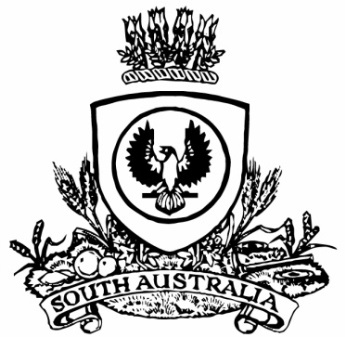 THE SOUTH AUSTRALIANGOVERNMENT GAZETTEPublished by AuthorityAdelaide, Thursday, 23 April 2020ContentsGovernor’s InstrumentsAppointments	810Proclamations—Evidence (Reporting on Sexual Offences) Amendment 
Act (Commencement) Proclamation 2020	811State Government InstrumentsBuilding Work Contractors Act 1995	812COVID-19 Emergency Response Act 2020	812Development Act 1993	813Fisheries Management Act 2007	814Fisheries Management (Prawn Fisheries) Regulations 2017	816Housing Improvement Act 2016	817Land Acquisition Act 1969	818Natural Resources Management Act 2004	818Petroleum and Geothermal Energy Act 2000	818Professional Standards Act 2004	819Roads (Opening and Closing) Act 1991	822Summary Offences Act 1953	822Training and Skills Development Act 2008	823Local Government InstrumentsCity of Mitcham	825City of Port Adelaide Enfield	825City of Unley	825Adelaide Hills Council	829Public NoticesTrustee Act 1936	830Governor’s Instruments AppointmentsDepartment of the Premier and CabinetAdelaide, 23 April 2020His Excellency the Governor in Executive Council has revoked the appointment of Nicole Jayde Moore as a Member of the South Australian Public Health Council, effective from 23 April 2020—pursuant to the provisions of the South Australian Public Health Act 2011 and section 36 of the Acts Interpretation Act 1915.By command,Steven Spence MarshallPremierHEAC-2020-00011Department of the Premier and CabinetAdelaide, 23 April 2020His Excellency the Governor in Executive Council has been pleased to appoint the undermentioned to the Architectural Practice Board of South Australia, pursuant to the provisions of the Architectural Practice Act 2009:	Member: from 23 April 2020 until 22 April 2023		Enzo Caroscio 		Dario Salvatore 		Sarah Jane BurgeBy command,Steven Spence MarshallPremierMPL20/010CSDepartment of the Premier and CabinetAdelaide, 23 April 2020His Excellency the Governor in Executive Council has been pleased to appoint the undermentioned to the South Australian Public Health Council, pursuant to the provisions of the South Australian Public Health Act 2011:	Member: from 23 April 2020 until 5 February 2023		Nicole Kathryn MooreBy command,Steven Spence MarshallPremierHEAC-2020-00011ProclamationsSouth AustraliaEvidence (Reporting on Sexual Offences) Amendment Act (Commencement) Proclamation 20201—Short titleThis proclamation may be cited as the Evidence (Reporting on Sexual Offences) Amendment Act (Commencement) Proclamation 2020.2—CommencementThe Evidence (Reporting on Sexual Offences) Amendment Act 2020 (No 2 of 2020) comes into operation on 7 May 2020.Made by the Governorwith the advice and consent of the Executive Councilon 23 April 2020State Government InstrumentsBuilding Work Contractors Act 1995ExemptionTAKE notice that, pursuant to section 45 of the Building Work Contractors Act 1995, I, John Doran as a delegate for the Attorney-General, do hereby exempt the licensee named in Schedule 1 from the application of Division 3 of Part 5 of the above Act in relation to domestic building work described in Schedule 2 and subject to the conditions specified in Schedule 3.Schedule 1ALEXANDER JAMES HAMAM (BLD 292234)Schedule 2Construction of a single storey addition at Allotment 292 in Deposited Plan 2132 being a portion of the land described in Certificate of Title Volume 5247 Folio 387, more commonly known as 19 Kallamurra Street, Hallett Cove SA 5158.Schedule 31.	This exemption is limited to domestic building work personally performed by the licensee in relation to the building work described in Schedule 2.2.	This exemption does not apply to any domestic building work the licensee contracts to another building work contractor, for which that contractor is required by law to hold building indemnity insurance.3.	That the licensee does not transfer his interest in the land prior to five years from the date of completion of the building work the subject of this exemption, without the prior authorisation of Consumer and Business Services (CBS).  Before giving such authorisation, CBS may require the licensee to take any reasonable steps to protect the future purchaser(s) of the property, including but not limited to:Providing evidence that an adequate policy of building indemnity insurance is in force to cover the balance of the five-year period from the date of completion of the building work the subject of this exemption;Providing evidence of an independent expert inspection of the building work the subject of this exemption;Making an independent expert report available to prospective purchasers of the property;Giving prospective purchasers of the property notice of the absence of a policy of building indemnity insurance.Dated: 16 April 2020John DoranGeneral Manager, LicensingDelegate for the Attorney-GeneralCOVID-19 Emergency Response Act 2020Guidelines under clause 4 of Schedule 1Special Provisions Relating to Detention of Certain Protected Persons during COVID-19 PandemicI, VICKIE CHAPMAN, Attorney-General, hereby give notice of the following guidelines under clause 4 of Schedule 1 to the COVID-19 Emergency Response Act 2020, “Special provisions relating to detention of certain protected persons during COVID-19 pandemic”.IntroductionPursuant to the COVID-19 Emergency Response Act 2020 (“the Act”) various temporary modifications have been made to the law of South Australia in response to the COVID-19 pandemic.  The modifications include the granting, in Schedule 1 of the Act (“Schedule 1”), of certain powers in relation to the detention of protected persons.   Those powers must only be exercised in accordance with these guidelines. Interpretation Unless the contrary intention appears, terms defined in the COVID-19 Emergency Response Act 2020 have the same meanings in these guidelines. Chief Public Health Officer has the same meaning as in the South Australian Public Health Act 2011.State Co-ordinator has the same meaning as in the Emergency Management Act 2004.   Detention of protected personsThe nature and means of any detention of a protected person pursuant to Schedule 1 must be the least restrictive of the protected person's rights and personal autonomy as is consistent with his or her proper care and protection so as:to facilitate compliance with any directions or guidance given by the State Co-ordinator or Chief Public Health Officer in relation to the COVID-19 pandemic; and/orto address any identified risks to the protected person and/or others arising from the COVID-19 pandemic. Detention pursuant to Schedule 1 must not comprise seclusion except as an option of last resort. Example— A protected person must not be confined to his or her room unless there are no other options to facilitate compliance with any direction or guidance of the State Co-ordinator or Chief Public Health Officer, or to manage the risks to the protected person and/or others arising from the COVID-19 pandemic. The nature and means of any detention pursuant to Schedule 1 must not be determined based upon the convenience of others (including the person exercising the power of detention).Example—The nature and means of detention must not be based upon the operational convenience of those operating premises at which a protected person resides.The nature and means of detention of any individual protected person under Schedule 1 must be determined on a case by case basis. If any person is detained under Schedule 1 by a prescribed person in respect of premises at which a person usually resides, the prescribed person must maintain a register, which must be made available to community visitors (including the Principal Community Visitor) or the Authorising Officer forthwith upon request, which records:the reasons for the detention;the date and time at which the protected person was first detained; if approval for the detention has been granted by the protected person’s guardian, the Authorising Officer or the Tribunal:a copy of any document provided by the prescribed person to the protected person’s guardian, the Authorising Officer or the Tribunal in which the approval was sought;  the date and time that the approval was granted and the means by which it was communicated to the prescribed person;  if the approval has been granted by the protected person’s guardian, the name of the guardian; a copy of any written approval, decision or order provided by the protected person’s guardian, the Authorising Officer or the Tribunal;   details of any withdrawal (including a copy of any written withdrawal) by the protected person’s guardian of an approval to detain the protected person; details (including a copy of any written direction, decision or order) of any authorisation or direction given by the Authorising Officer or the Tribunal in respect of other action that might be taken by the prescribed person in respect of the protected person;details (including a copy of any written decision or order) of any extension of the detention period of the protected person granted by the Tribunal; anddetails (including a copy of any written decision or order) of the results of any review relating to the protected person undertaken by the Tribunal or Authorising Officer. If an authorised officer or guardian detains under Schedule 1 a protected person who is unlawfully at large:the authorised officer or guardian who has detained the protected person must report to the Authorising Officer, in a manner and form and within a period to be determined by the Authorising Officer, the details of the detention, including:the circumstances of, and reasons for, the detention;the date and time of the detention; andto where the protected person has been transported; andif the protected person is under the guardianship of a guardian, the prescribed person in respect of the premises at which the protected person usually resides (if not the protected person’s guardian) must ensure, as soon as practicable, that the guardian is informed of the details of the detention.  Possible conflict of interest relating to Authorising Officer’s functions The Authorising Officer is not subject to the direction or control of the Public Advocate or any other statutory office holder or member of the public service in the exercise of his or her functions or powers.  Dated: 20 April 2020Vickie Chapman MPAttorney-GeneralDevelopment Act 1993Alteration to the Building Code of AustraliaPreambleThe Building Code of Australia being Volumes One and Two in the National Construction Code series as in force from time to time is adopted by the Development Regulations 2008 as part of the Building Rules under the Development Act 1993.The Development Act 1993 requires that notice of the alteration to the Building Code must be published before the alteration can take effect.NOTICEPURSUANT to section 4(7) of the Development Act 1993, notice is given of an alteration to the 2019 edition of the Building Code, being Volume One and Volume Two in the National Construction Code series (NCC 2019) as published by the Australian Building Codes Board. A South Australian variation in Volume Two of NCC 2019 has been amended and will take effect for the purposes of the Development Act 1993 on 1 May 2020. Amendment to NCC 2019—Volume TwoClause 3.12.0.1 in Volume Two of BCA 2019 is further varied for South Australia as set out below:Delete 3.12.0.1(b) and add new SA 3.12.0.1(b) as follows:(b)	The heating and cooling load limits in (a) are-(i)	for (a)(i) to (iii), as specified in the ABCB Standard for NatHERS heating and Cooling Load Limits for 6 star Class 1 buildings; and(ii) 	for SA 3.12.0.1(a)(iv) and (v), as specified in the ABCB Standard for NatHERS heating and Cooling Load Limits for 5 star Class 2 buildings. As a consequence of adding the new clause SA 3.12.0.1(b): 	Renumber the following clauses-	clause SA 3.12.1.0 (b) as SA 3.12.0.1(f); and	clause SA 3.12.1.0 (c) as SA 3.12.0.1(g);Dated: 9 April 2020Jodie EvansMinister’s DelegateUnit Manager, Building PolicyDepartment of Planning, Transport and InfrastructureDevelopment Act 1993Notice under Section 25(17):City of Playford—Playford Health Precinct Development Plan AmendmentPreambleThe Playford Health Precinct Development Plan Amendment (the Amendment) by the City of Playford has been finalised in accordance with the provisions of the Development Act 1993.The Minister for Planning has decided to approve the Amendment.PURSUANT to section 25 of the Development Act 1993, I – approve the Amendment; andfix the day on which this notice is published in the Gazette as the day on which the Amendment will come into operation.Dated: 17 April 2020Hon Stephan Knoll MPMinister for Transport, Infrastructure and Local GovernmentMinister for PlanningFisheries Management Act 2007Section 115Exemption Number ME9903093TAKE NOTICE that pursuant to section 115 of the Fisheries Management Act 2007, Daniel Cornelius of Urban Virons Group, 488 Churchill Road, Kilburn, SA 5084 (the ‘exemption holder’) or a person nominated as his agent are exempt from section 70 of the Fisheries Management Act 2007, and regulations 5 and 10, and clause 74 of schedule 6 and ‘other waters’ as defined in schedule 7 of the Fisheries Management (General) Regulations 2017, but only insofar as they may take non-native species in the waters set out in Schedule 1 using the gear specified in Schedule 2 (the exempted activity), subject to the conditions set out in Schedule 3, from 14 April 2020 until 13 April 2021, unless varied or revoked earlier.Schedule 1All freshwater lakes, rivers, streams and wetlands within the Adelaide metropolitan area.Schedule 21 x purse seine net with maximum dimensions of 50m x 1.5m with a mesh size of 30mm.Schedule 3The exemption holder may only retain non-native species and must immediately destroy them humanely. Non-native species of fish taken under this exemption cannot be sold and must be disposed of appropriately at an approved waste facility and must not be used for any commercial purpose.The exemption holder must immediately return to the water any native fish species captured incidentally while undertaking this exempted activity.Before conducting the exempted activity, the exemption holder must treat all containers that will hold native fish with a sterilising agent to reduce the risk of translocation of any disease or pathogen.The following persons are authorised to act as agents under this exemption: The exemption holder must notify PIRSA FISHWATCH on 1800 065 522 at least two hours prior to conducting the exempted activity and answer a series of questions about the exempted activity. The exemption holder must provide information about the area and time of the exempted activity, the vehicles and boats involved, the number of agents undertaking the exempted activity and other related questions. The exemption holder must provide a written report to PIRSA Fisheries and Aquaculture at (GPO Box 1625, ADELAIDE  SA  5001) within fourteen days of the completion of each collection made pursuant to this exemption, providing details of the numbers, location, time and conditions of the collection.While engaged in the exempted activity the exemption holder or agent must be in possession of a copy of this notice and such a notice must be produced to a PIRSA Fisheries Officer if requested.The exemption holders must not contravene or fail to comply with the Fisheries Management Act 2007 or any regulations made under that Act, except where specifically exempted by this notice.Dated: 14 April 2020Prof Gavin BeggA/Executive DirectorFisheries and AquacultureDelegate of the Minister for Primary Industries and Regional DevelopmentFisheries Management Act 2007Section 115Exemption Number ME9903098TAKE NOTICE that pursuant to section 115 of the Fisheries Management Act 2007, the office holders of Department for Environment and Water (DEW) listed in Schedule 1 (the ‘exemption holder’) and their nominated agents are exempt from section 70 of the Fisheries Management Act 2007, and regulation 5 and clauses 4, 39(a), 40 and 41 of Schedule 6 of the Fisheries Management (General) Regulations 2017 but only insofar as the exemption holder is permitted, in the areas specified in Schedule 2, to undertake the activities described in Schedule 3, subject to the conditions set out in Schedule 4 from  14 April 2020 until 13 April 2021, unless varied or revoked earlier.Schedule 1Executive Director, National Parks and Wildlife Service, Department for Environment and WaterDirector, Regional Operations, Department for Environment and WaterSchedule 2Waters of the state including Aquatic Reserves, marine parks, the River Murray and the Adelaide Dolphin Sanctuary.Schedule 3The setting of a fish net with dimensions not greater than 150 m by 3 m if used by an unlicensed person, or not greater than dimensions listed in Part 1, Schedule 6 of the Fisheries Management (General) Regulations 2017 if used by a licensed person with a commercial fishing licence endorsed with a haul net, to capture marine mammals as required for the proper administration of the National Parks and Wildlife Act 1972 consistent with DEW’s Marine Mammal Intervention Policy (Ref: DEWNR 97/14/002).Schedule 4Any other animals captured during the exempted activity must be released back into the water as soon as practicable and may not be retained. The exemption holder or their nominated agents must take all reasonable steps to minimise the extent of injury, damage or harm to all marine mammals when undertaking the activity.The nominated agents of the exemption holder are: Wardens appointed under the National Parks and Wildlife Act 1972;A licence holder or a registered master of a Marine Scalefish Fishery licence endorsed with a haul net who is authorised to capture marine mammals under the National Parks and Wildlife Act 1972; Persons who are registered volunteers of DEW; orPersons employed in the administrative unit of Primary Industries and Regions SA who are substantively employed in the Aquatic Sciences division of the South Australian Research and Development Institute (SARDI) 2 Hamra Ave, West Beach 5024 who are authorised to capture marine mammals under the National Parks and Wildlife Act 1972.Nominated agents of the exemption holder that are not Wardens appointed under the National Parks and Wildlife Act 1972, must be under the direct supervision of a Warden appointed under the National Parks and Wildlife Act 1972 who is working pursuant to a permit issued for the purpose of administration of that Act.Before undertaking the exempted activity pursuant to this notice, the exemption holder or their nominated agents must contact PIRSA FISHWATCH on 1800 065 522 and answer a series of questions about the exempted activity. The exemption holder or their nominated agents will need to have a copy of the exemption at the time of making the call and be able to provide information about the area and time of the exempted activity, the vehicles and/or boats involved and other related questions.While engaging in the exempted activity, the exemption holder or their nominated agents must be in possession of a copy of this notice. Such notice must be produced to a Fisheries Officer if requested.The exemption holder or their nominated agents must not contravene or fail to comply with the Fisheries Management Act 2007 or any regulations made under that Act, except where specifically exempted by this notice.This notice does not purport to override the provisions or operation of any other Act including but not limited to the Adelaide Dolphin Sanctuary Act 2005 or the Marine Parks Act 2007. Dated: 13 April 2020Prof Gavin BeggA/Executive DirectorFisheries and AquacultureDelegate of the Minister for Primary Industries and Regional DevelopmentFisheries Management Act 2007Section 115Ministerial Exemption ME9903103TAKE NOTICE that pursuant to Section 115 of the Fisheries Management Act 2007, Dr Ryan Baring of Flinders University, Sturt Road, Bedford Park  (the ‘exemption holder’) or his agents, are exempt from section 70 of the Fisheries Management Act 2007, and regulation 5 and clauses 74 and 116 of Schedule 6 of the Fisheries Management (General) Regulations 2017 but only insofar as the exemption holder shall not be guilty of an offence when collecting Octopus species from the waters specified in Schedule 1, using the gear specified in Schedule 2, subject to the conditions specified in Schedule 3, from 17 April 2020 until 16 April 2021, unless varied or revoked earlier.Schedule 1South Australian coastal waters between Outer Harbour and O’Sullivan Beach, including area of rocky reefs, but excluding any area of a marine park, Adelaide Dolphin Sanctuary or Aquatic Reserve.Schedule 2Specified gear that may be used to undertake the exempted activity include: 150 octopus habitat trapsSchedule 3The nominated agents of the exemption holder pursuant to this Ministerial exemption are: Jasper Willoughby, Flinders University College of Science and EngineeringElise Boultby, Flinders University College of Science and EngineeringDr Zoe Doubleday, University of South AustraliaJasmin Marino, University of South AustraliaThe specimens collected by the exemption holder are to be used for scientific purposes only and must not be sold. Any unwanted specimens must be returned to the water immediately in the location where they were extracted.  The exempted activity must be undertaken in a manner that ensures minimal disturbance of habitat.Organisms collected pursuant to this notice must not be released.Any protected species incidentally taken while undertaking the exempted activity must be returned to the water immediately, unencumbered.The exemption holder or a person acting as an agent must notify PIRSA Fishwatch on 1800 065 522 at least 2 hours prior to conducting the exempted activity and answer a series of questions about the exempted activity. The exemption holder or nominated agent will need to have a copy of the exemption notice at the time of making the call, and be able to provide information about the area and time of the exempted activity, the vehicles and boats involved, the number of persons undertaking the exempted activity and other related questions. Exemption No. ME9903103.Within 14 days of the collection of organisms pursuant to this notice, the exemption holder must provide a report in writing to PIRSA Fisheries and Aquaculture, (GPO Box 1625, ADELAIDE  SA  5001), providing summary details of activities undertaken pursuant to this notice including the quantity of any species taken, location and time of the collection.While engaged in the exempted activity the exemption holder or agent must be in possession of a copy of this notice and be able to produce it to a PIRSA Fisheries Officer if requested.The exemption holder must not contravene or fail to comply with the Fisheries Management Act 2007 or any regulations made under that Act, except where specifically exempted by this notice.Dated: 16 April 2020Prof Gavin BeggA/Executive Director, Fisheries and AquacultureDelegate of the Minister for Primary Industries and Regional DevelopmentFisheries Management (Prawn Fisheries) Regulations 2017 Surveying in the Spencer Gulf Prawn Fishery TAKE notice that pursuant to regulation 10 of the Fisheries Management (Prawn Fisheries) Regulations 2017 the notice dated 14 March 2020, on page 567 of the South Australian Government Gazette on 19 March 2020, prohibiting fishing activities in the Spencer Gulf Prawn Fishery is HEREBY varied such that it will not apply to the holders of a Spencer Gulf Prawn Fishery licence issued pursuant to the Fisheries Management (Prawn Fisheries) Regulations 2017 listed in Schedule 1 or their registered master insofar as they may use prawn trawl nets in accordance with the conditions of their fishery licence for the purpose of undertaking a prawn survey during the period specified in Schedule 2, subject to the conditions contained in Schedule 3 unless this notice is varied or revoked.Schedule 1Schedule 2Commencing at sunset on 16 April 2020 and ending at sunrise on 19 March 2021.Schedule 3For the purposes of this notice the trawl survey areas cannot include any waters of a habitat protection zone or a sanctuary zone of a marine park established under the Marine Parks Act 2007.The licence holders listed in Schedule 1 or their registered master must comply with all regulations and conditions that apply to fishing activities undertaken pursuant to their licence, in addition to the conditions imposed by this notice.The vessels participating in a survey, either a stock assessment or spot survey, must be listed in the table attached as Table 1. Table 1 is to be completed by the Spencer Gulf and West Coast Professional Fishermen’s Association and emailed to pirsa.fishwatch@sa.gov.au and the Prawn Fishery Manager at steve.shanks@sa.gov.au at least one hour prior to departure of the first vessel from port to engage in the activity permitted under this notice.All fish, other than King Prawns, Southern Calamari and Balmain Bugs taken during the activity permitted under this notice, are to be returned to the water immediately after capture.While engaged in fishing activities or unloading the survey catch, the licence holders listed in Schedule 1 or their register master must have a copy of this notice on board the boat or near his person. This notice must be produced to a Fisheries Officer if requested.No fishing activity may be undertaken between the prescribed times of sunrise and sunset for Adelaide (as published in the South Australian Government Gazette) during the period specified in Schedule 2.The licence holders listed in Schedule 1 or their register master must not contravene or fail to comply with the Fisheries Management Act 2007, or any other regulations made under that Act except where specifically exempted by this notice.This notice does not purport to override the provisions or operation of any other Act. The notice holder and his agents must comply with any relevant regulations, permits, requirements and directions from the Department of Environment, Water and Natural Resources when undertaking activities within a marine park.Dated: 16 April 2020Simon ClarkExecutive OfficerSpencer Gulf and West Coast Prawn Fishermen’s AssociationDelegate of the Minister for Primary Industries and Regional DevelopmentTable 1: Survey Report for the Spencer Gulf Prawn FisheryHOUSING IMPROVEMENT ACT 2016Rent ControlThe Minister for Human Services Delegate in the exercise of the powers conferred by the Housing Improvement Act 2016, does hereby fix the maximum rental per week which shall be payable subject to Section 55 of the Residential Tenancies Act 1995, in respect of each house described in the following table. The amount shown in the said table shall come into force on the date of this publication in the Gazette.Dated: 23 April 2020Craig ThompsonActing Housing Regulator and RegistrarHousing Safety Authority, SAHADelegate of Minister for Human ServicesHOUSING IMPROVEMENT ACT 2016Rent Control RevocationsWhereas the Minister for Human Services Delegate is satisfied that each of the houses described hereunder has ceased to be unsafe or unsuitable for human habitation for the purposes of the Housing Improvement Act 2016, notice is hereby given that, in exercise of the powers conferred by the said Act, the Minister for Human Services Delegate does hereby revoke the said Rent Control in respect of each property. Dated: 23 April 2020 Craig ThompsonActing Housing Regulator and RegistrarHousing Safety Authority, SAHADelegate of Minister for Human ServicesLAND ACQUISITION ACT 1969Section 16Notice of Acquisition—Form 51.	Notice of acquisitionThe Commissioner of Highways (the Authority), of 50 Flinders Street, Adelaide SA 5000, acquires the following interests in the following land:Comprising an unencumbered estate in fee simple in that piece of land being portion of Allotment 671 in Filed Plan No 175991 comprised in Certificate of Title Volume 5824 Folio 877, and being the whole of the land identified as Allotment 310 in D123341 lodged in the Lands Titles Office This notice is given under section 16 of the Land Acquisition Act 1969.2.	CompensationA person who has or had an interest in the land that is divested or diminished by the acquisition or the enjoyment of which is adversely affected by the acquisition who does not receive an offer of compensation from the Authority may apply to the Authority for compensation.3.	InquiriesInquiries should be directed to:Carlene RussellGPO Box 1533Adelaide  SA  5001Telephone: (08) 8343 2512Dated: 20 April 2020The Common Seal of the COMMISSIONER OF HIGHWAYS was hereto affixed by authority of the Commissioner in the presence of:Rocco CarusoManager, Property AcquisitionAuthorised OfficerDepartment of Planning, Transport and InfrastructureDPTI 2019/09374/01Natural Resources Management Act 2004Notice of Authorisation to Take Water from the River Murray Prescribed Watercourse by Artificial Water BodiesPURSUANT to section 128 of the Natural Resources Management Act 2004 (“the Act”), I, DAVID SPEIRS, Minister for Environment and Water (the Minister) in the State of South Australia and the Minister to whom the administration of the Act is committed, hereby:From 1 July 2020, authorise the taking of water from the River Murray Prescribed Watercourse for the purpose of maintaining the water level of an artificial water body with a surface area greater than 190m2 that was not completed prior to 11 February 2008, when the Water Allocation Rate for the All Purpose Consumptive Pool (Class 3) is less than 100%, as follows:  Authorised annual volume = annual evaporative losses multiplied by (100% minus Water Allocation Rate).Where:Annual evaporative losses = the annual allocation required by application of principle 70 in the Water Allocation Plan for the River Murray Prescribed Watercourse.Example: If the annual allocation required for maintaining the level of an artificial water body under principle 70 is 100 megalitres (ML) and the current Water Allocation Rate for the All Purpose Consumptive Pool (Class 3) is 80%, then:Authorised annual volume	= 100 ML x (100% – 80%)= 100 ML x (20%)= 20 MLFor the purposes of this notice:‘Artificial water body’ means a water body that is not used for the collection and subsequent taking of water, and includes a marina or canal estate.‘The River Murray Prescribed Watercourse’ means the watercourses and lakes declared to be the River Murray Proclaimed Watercourse by proclamation under Section 25 of the Water Resources Act 1976 (see Gazette 10 August 1978, p467).‘Water Allocation Rate’ is the allocation rate as a % of Nominal Maximum Water Allocation Rate for the All Purpose Consumptive Pool (Class 3), as specified in the Notice of Volume of Water Available for Allocation from the River Murray Consumptive Pool.For the removal of doubt, the authorisation in this notice operates in addition to the notice in the Government Gazette on 11 September 2008, page 4265, pursuant to section 128 of the Act.Dated: 11 April 2020David Speirs MPMinister for Environment and WaterPetroleum and Geothermal Energy Act 2000Section 25(5)(b)Variation of Petroleum Exploration Licence PEL 516Notice is hereby given that under the provisions of the Petroleum and Geothermal Energy Act 2000, pursuant to delegated powers dated 29 June 2018, the conditions of the abovementioned Exploration Licence has been varied as follows:Condition 1 of the licence is omitted and the following substituted:“	During the residual term of the Licence, the Licensee shall carry out or cause to be carried out, exploratory operations on the area comprised in the Licence in accordance with such work programs as are approved by the Minister from time to time.  Years one to four exploratory operations are guaranteed. These exploratory operations shall include but not necessarily be limited to:-”The revised work requirements as a result of this variation would not have altered the outcome of the original competitive tender process.Dated: 16 April 2020 Barry A. GoldsteinExecutive DirectorEnergy Resources DivisionDepartment for Energy and MiningDelegate of the Minister for Energy and MiningProfessional Standards Act 2004National Professional Standards SchemePURSUANT to section 14 of the Professional Standards Act 2004, I authorise the publication in the Gazette of the Association of Consulting Surveyors National Professional Standards Scheme.Pursuant to section 15 (1) (a) of the Professional Standards Act 2004, I specify 1 July 2020 as the date of commencement of the Association of Consulting Surveyors National Professional Standards Scheme.Dated: 15 April 2020Vickie ChapmanAttorney-GeneralProfessional Standards Act 1994 (NSW)Association of Consulting Surveyors National Professional Standards SchemePREAMBLEOccupational AssociationAssociation of Consulting Surveyors National Limited (CSN) is a voluntary occupational association for Consulting Surveyors in Australia.The occupational group for the purposes of this Scheme, represented by CSN, consists of Consulting Surveyors with a principal place of practice in Australia.Nature of SchemeCSN has made an application to the Professional Standards Council (Council), appointed under the Professional Standards Act 1994 (NSW) (the Act), for approval of a scheme under the Act and this document comprises the scheme (Scheme).The Scheme is intended to operate under the Act, which has the purpose of improving occupational standards of professional persons and to protect consumers of their services.The Scheme has been prepared by CSN for the purposes of limiting occupational liability of Participating Members to the extent to which such liability may be limited under the Act.The Scheme does not affect Damages which are below the Monetary Ceiling applying in respect of a Participating Member. The Scheme limits liability for Damages to the Monetary Ceiling applying in respect of a Participating Member only if the Participating Member has insurance as required under section 21 of the Act. The Scheme is to apply to all Participating Members.Responsibility for the administration of the Scheme and ensuring that it complies with the requirements of the Act and of the Council rests with CSN.Risk ManagementCSN has furnished the Council with a detailed list of the risk management strategies intended to be implemented in respect of its Participating Members and an outline of how these strategies are intended to be implemented.CSN will report annually to the Council on the implementation and monitoring of its risk management strategies, the effect of those strategies and any changes made to them.JurisdictionThe Scheme is intended to apply in all jurisdictions within Australia. Association of Consulting Surveyors National Limited Professional Standards SchemePreliminary MattersThis Scheme is a scheme under the Act prepared by CSN, whose business address is Level 7, 350 Kent Street, Sydney NSW 2000.Relevant definitions for the purpose of this Scheme are as follows:“Annual Fee Income” means the amount charged during a Financial Year for services provided by or on behalf of the Consulting Surveying Practice;“Court” has the same meaning as it has in the Act;“Consulting Surveyor” means a person engaging in the following professional activities: practising the science of measurement; andassembling and assessing land and geographic related information and using that information for the purpose of planning and implementing the efficient administration of the land and the sea and the structures on them.1 1	For the avoidance of doubt, the professional activities described in this definition of Consulting Surveyor include but are not limited to the following which may occur either on, above or below surface of the land or the sea:the determination of the size and shape of the earth and the measurement of all data needed to define the size, position, shape and contour of any part of the earth’s surface;the positioning of objects in space and the positioning and monitoring of physical features, structures and engineering works on, above or below the surface of the earth;the determination of the position of the boundaries of public or private land or structures, including national and international boundaries, and the registration of those lands with the appropriate authorities;the design, establishment and administration of land and geographic information systems and the collection, storage, analysis and management of data within those systems;the study of the natural and social environment, the measurement of land and marine resources and the use of the data in the planning of development in urban, rural and regional areas;the planning, development and redevelopment of property, whether urban or rural and whether land or buildings;the assessment of value and the management of property, whether urban or rural and whether land or buildings;the planning, measurement, design and management of construction works, including the estimation of costs; andthe production of plans, maps, files, charts and reports.In the application of the foregoing activities a Consulting Surveyor takes into account the relevant legal, economic, environmental and social aspects affecting each project.omission occurring. “Corporate Member” has the same meaning it has in CSN’s Constitution (as amended from time to time);“Consulting Surveying Practice” means an Individual Member or Corporate Member that carries on (whether alone or jointly) a business of providing professional services of a type a Consulting Surveyor typically provides;“Corresponding Law” has the meaning given in clause 2.2;“CSN Insurance Standards” means the insurance standards approved from time to time by CSN;“Damages” has the same meaning as it has in the Act; “Financial Year” means a financial accounting period commencing on 1 July and ending 30 June;“Individual Member” has the same meaning it has in CSN’s Constitution (as amended from time to time);“Monetary Ceiling” is, in respect of a Participating Member at the Relevant Time, the monetary ceiling applicable for the purposes of limitation of liability under the Scheme, being the greater of:the amount determined according to the table in clause 4.4; orthe amount specified by CSN in accordance with its discretionary authority under the amount specified by CSN in accordance with its discretionary authority under clause 5;“Occupational Liability”:for the operation of this scheme in New South Wales or in a jurisdiction other than New South Wales pursuant to the Act, has the meaning given to it in the Act2; andfor the operation of the Scheme in a jurisdiction other than New South Wales under a Corresponding Law of that jurisdiction, means any liability included in the meaning of “occupational liability” in the Corresponding Law which is on force in that jurisdiction from time to time;2	Section 5(1) of the Act provides that the Act does not apply to liability for Damages arising from the death of or personal injury to a person; a breach of trust, or fraud or dishonesty. Section 5(2) of the Act also provides that the Act does not apply to liability which may be the subject of proceedings under Part 14 of the Real Property Act 1900. “Participating Members” means those persons specified in clause 3.1 of the Scheme;“PI Insurance Policy” means a policy of insurance insuring the Participating Member against Occupational Liability to which the cause of action relates that complies with the CSN Insurance Standards; and“Relevant Time” means, in respect of a cause of action founded on an act or omission, the time of that act or JurisdictionThe Scheme applies in New South Wales in accordance with the Act.In addition to New South Wales, the Scheme is intended to operate in ACT, Northern Territory, Queensland, South Australia, Victoria, Western Australia and Tasmania in accordance with the professional standards legislation of those states and territories and subject to the requirements of that legislation (each a Corresponding Law), so that references to a provision of the Act, the application of the Scheme to a liability, the limit of a liability under the Act or what constitutes Occupational Liability, are intended to pick up the relevant provisions of the Corresponding Laws, applied mutatis mutandis, to the extent that is necessary for the application of the Scheme in any of those jurisdictions as an interstate scheme. Persons to whom the Scheme appliesThe Scheme applies to:all Individual Members and Corporate Members of CSN who are not exempted under clause 3.2 of the Scheme; andall persons to whom the scheme applies pursuant to sections 18, 19, 20 or 20A of the Act.A person referred to in clause 3.1(a) may, on application, be exempted from participation in the Scheme by CSN with effect from the date specified by CSN. This clause 3.2 does not apply to persons to whom the Scheme applies pursuant to sections 18, 19, or 20 of the Act.The Scheme also applies to all persons to whom the Scheme applied under clause 3.1 at the Relevant Time, whether or not the Scheme would otherwise still apply to those persons.CSN may, upon application by a person who has been exempted from the Scheme under clause 3.2, revoke an exemption of that person from participation in the Scheme with effect from the date specified by CSN.Limitation of liabilityThe Scheme limits the Occupational Liability of a Participating Member for Damages3:arising from a single cause of action founded on an act or omission by a Participating Member acting in the performance of providing services of a Consulting Surveyor; andto the extent those Damages exceed the Monetary Ceiling applying in respect of the Participating Member at the Relevant Time.3	Damages as defined in section 4 of the Act means:(a)	damages awarded in respect of a claim or counter-claim or by way of set-off; and (b)	costs in or in relation to the proceedings ordered to be paid in connection with such an award (other than costs incurred in enforcing a judgment or incurred on an appeal made by a defendant); and(c)	any interest payable on the amount of those damages or costs.If a proceeding relating to Occupational Liability is brought against a Participating Member, the Participating Member is not liable for Damages in relation to that cause of action above the amount of the Monetary Ceiling applying in respect of the Participating Member if the Participating Member can satisfy a Court that:the Participating Member has the benefit of a PI Insurance Policy; and the amount payable under the PI Insurance Policy in relation to the Occupational Liability4 is at least the amount of the Monetary Ceiling applying in respect of the Participating Member.4	Section 4(1A) of the Act provides that a reference in the Act “to an amount payable under an insurance policy in respect of an occupational liability includes a reference to – (a)	defence costs payable in respect of a claim, or notification that may lead to a claim (other than reimbursement of the defendant for the time spent in relation to the claim), but only if those costs are payable out of the one sum insured under the policy in respect of the occupational liability; and(b)	the amount payable under or in relation to the policy by way of excess.”However, see also section 26A of the Act and its note, which has the effect that section 4(1A) does not reduce the cap on the liability of the Participating Member to the clientFor the purposes of section 26 of the Act, the Scheme only affects a liability for Damages arising from a single cause of action to the extent to which the liability results in Damages exceeding the Monetary Ceiling applying in respect of the Participating Member, as determined by the Council and set out in clause 4.4.The monetary ceiling applicable for the purposes of limitation of liability under the Scheme at the Relevant Time is to be determined according to the following table:Notwithstanding anything to the contrary contained in this Scheme if, in particular circumstances giving rise to Occupational Liability, the liability of any person who is subject to this Scheme is capped both by this Scheme and also by any other scheme under professional standards legislation (whether of this jurisdiction or under the law of any other Australian state or territory) and, if the amount of such caps should differ, then the cap on the liability of such person arising from such circumstances which is higher will be the applicable cap. Conferral of discretionary authorityCSN has discretionary authority, on application by a Participating Member, to specify in relation to the Participating Member, a higher maximum amount of liability than would otherwise apply under the Scheme in relation to the Participating Member, either in all cases or in any specified case or class of case.Before specifying a higher maximum amount of liability in respect of a Participating Member under clause 5.1, CSN must satisfy itself that there is evidence of top-up professional indemnity insurance commensurate with the higher Monetary Ceiling sought.If, in the exercise of its discretion under clause 5.1 CSN has specified a higher maximum amount of liability than would otherwise apply under the Scheme in respect of a Participating Member, the Monetary Ceiling applying in respect of that Participating Member is that higher maximum amount.DurationThe date of the Scheme’s commencement in New South Wales, Victoria, Queensland, Western Australia, Tasmania, and the Northern Territory is 1 July 2020.In the Australian Capital Territory and in South Australia, the Scheme will commence:on the date provided for in the Minister’s notice in relation to the Scheme, if a date is provided; oron the first day two months after the day on which notice was given, in any other case.The Scheme will be in force in New South Wales for a period of five years from the date of its commencement in New South Wales.For any other jurisdiction, the Scheme will be in force for whichever of the following periods ends first:five years from the date of commencement in the applicable jurisdiction; orfive years from the date of commencement in New South Wales.Clauses 6.3 and 6.4 are subject to the provisions of each jurisdiction applicable to the revocation, extension or cessation of Schemes. Roads (Opening and Closing) Act 1991Section 24Notice of Confirmation of Road Process Order
Road Closure—Old Adelaide Road, KapundaBY Road Process Order made on 17 December 2019, the Light Regional Council ordered that:Portion of Old Adelaide Road, Kapunda, situated adjoining Allotment 301 in Deposited Plan 58789, Allotment 91 in Filed Plan 206992, Allotment 1 in Filed Plan 2858, Allotment 92 in Filed Plan 206993, Allotment 101 in Filed Plan 206999 and Allotment 11 in Deposited Plan 119387, Hundred of Kapunda, more particularly delineated and marked ‘A’, ‘B’, ‘C’, ‘D’, ‘E’ and ‘F’ in Preliminary Plan 14/0012 be closed.Transfer portion of the land subject to closure marked ‘A’ to EFCOS Pty Ltd in accordance with the Agreement for Transfer dated 6 November 2019 entered into between the Light Regional Council and EFCOS Pty Ltd.Transfer portions of land subject to closure marked ‘B’, ‘C’, ‘D’, ‘E’ and ‘F’ to EFLIND Pty Ltd in accordance with the Agreement for Transfer dated 6 November 2019 entered into between the Light Regional Council and EFLIND Pty Ltd.The following easement is to be granted over portion of the land subject to closure:Grant to Distribution Lessor Corporation (subject to Lease 8890000) an easement for the transmission of electricity by underground cable over the land marked ‘A’ in Deposited Plan 123248.On 21 April 2020 that order was confirmed by the Minister for Transport, Infrastructure and Local Government conditionally upon the deposit by the Registrar-General of Deposited Plan 123248 being the authority for the new boundaries.Pursuant to section 24 of the Roads (Opening and Closing) Act 1991, NOTICE of the order referred to above and its confirmation is hereby given.Dated: 23 April 2020M. P. BurdettSurveyor-GeneralDPTI: 2014/22335/01Roads (Opening and Closing) Act 1991Section 24Notice of Confirmation of Road Process Order
Road Closure—Public Road, CharlestonBY Road Process Order made on 4 February 2020, the Adelaide Hills Council ordered that:The whole of the Public Road, Charleston, situated between Bell Springs Road and Sandy Waterhole Road, adjoining Sections 3942 and 3943, Hundred of Onkaparinga, more particularly delineated and lettered ‘A’ in Preliminary Plan 19/0017 be closed.Vest in the Crown the whole of the land subject to closure.On 21 April 2020 that order was confirmed by the Minister for Transport, Infrastructure and Local Government conditionally upon the deposit by the Registrar-General of Deposited Plan 123495 being the authority for the new boundaries.Pursuant to section 24(5) of the Roads (Opening and Closing) Act 1991, NOTICE of the Order referred to above and its confirmation is hereby given.Dated: 23 April 2020M. P. BurdettSurveyor-GeneralDPTI: 2019/07942/01Summary Offences Act 1953 Declaration under Section 21F(3)I, VICKIE CHAPMAN, Attorney-General, being the Minister to whom administration of the Summary Offences Act 1953 is committed, HEREBY DECLARE in accordance with sub-section (3) of section 21F of the Summary Offences Act 1953 that on and from the date this declaration is published in the Gazette all fisheries officers appointed under the Fisheries Management Act 1994 (NSW) are exempt persons for the purposes of an offence of use or possession of a prohibited weapon under section 21F(1)(b) of the Summary Offences Act 1953 in relation to an extendable baton (as defined in regulation 6(k) of the Summary Offences Regulations 2016) used or possessed in the course of their duties under the Fisheries Management Act 1994 (NSW). This declaration will have effect for a period of one month from the date that the declaration is published in the Gazette.Dated: 23 April 2020Vickie ChapmanAttorney-GeneralTraining and Skills Development Act 2008Part 4 – Apprenticeships/TraineeshipsPURSUANT to the provision of the Training and Skills Development Act 2008, the Training and Skills Commission (TaSC) gives notice that determines the following Trades or Declared Vocations in addition to the gazette notices of:Trades or Declared Vocations and Required Qualifications and Training Contract Conditions for the 
Transmission, Distribution and Rail Sector (UET), Property Services (CPP), Resources and Infrastructure (RII), Agriculture, Horticulture and Conservation and Land Management (AHC), Textiles, Clothing and Footwear (MST), Transport and Logistics Training Package (TLI)Dated: 16 April 2020John EvangelistaDirectorTraineeship and Apprenticeship ServicesLocal Government InstrumentsCity of MitchamRoads (Opening and Closing) Act 1991Road closure – Sycamore Crescent, HawthorndeneNOTICE is hereby given, pursuant to Section 10 of the Roads (Opening and Closing) Act 1991, that the CITY OF MITCHAM proposes to make a Road Process Order to close and merge portion of the public road (Sycamore Crescent) with the adjoining Allotment 192 in Deposited Plan 3385 (28 Sycamore Crescent, Hawthorndene), more particularly delineated and lettered A on Preliminary Plan 20/0010A copy of the plan and a statement of persons affected can be viewed at http://www.sa.gov.au/roadsactproposalsAny application for easement or objection must set out the full name, address and details of the submission and must be fully supported by reasons.The application for easement or objection must be made in writing to the City of Mitcham at PO Box 21, Mitcham Shopping Centre, Torrens Park SA 5062 WITHIN 28 DAYS OF THIS NOTICE and a copy must be forwarded to the Surveyor-General at GPO Box 1354, Adelaide 5001.  Where a submission is made, the Council will give notification of a meeting at which the matter will be considered.Dated: 23 April 2020Matthew PearsChief Executive OfficerCity of Port Adelaide EnfieldAssignment of Names for a Private Road and New RoadsNOTICE is hereby given that the Council of the City of Port Adelaide Enfield at its meetings held on 14th May 2019, 11th June 2019 respectively and via delegated authority resolved pursuant to Section 219(1) of the Local Government Act 1999 that new roads located in the suburbs of Blair Athol, Enfield, Mansfield Park and a private road located in Semaphore South be assigned the street names as detailed below:A new road be assigned the name Forster St, Blair Athol.New roads be assigned the names Kardi St, Pari Ave and Walara St, Enfield.A new road be assigned the name Angus Lane, Mansfield Park.A private road be assigned the name Allen Tapp Way, Semaphore South.A copy of the plans that delineate the private and new roads that are the subject to the assignment of street names, together with a copy of the Council’s resolutions in line with Council’s Streets- Naming & Numbering Policy are all available for inspection on the Council’s website https://www.cityofpae.sa.gov.au/connect/media-hub/public-notices/.Dated: 23 April 2020Mark WithersChief Executive OfficerCity of UnleyLand Acquisition Act 1969—Section 16Form 5—Notice of Acquisition1—Notice of acquisitionThe Corporation of the City of Unley (the Authority), of 181 Unley Road, Unley South Australia 5061 acquires the following interests in the following land:Comprising an estate in fee simple in that piece of land being portion of Allotment 24 in Filed Plan 6847 comprised in Certificate of Title Volume 5185 Folio 280 and being the whole of the land identified as Allotment 224 in unapproved plan numbered D123803 lodged in the Lands Titles Office.This notice is given under section 16 of the Land Acquisition Act 1969.2—CompensationA person who has or had an interest in the land that is divested or diminished by the acquisition or the enjoyment of which is adversely affected by the acquisition who does not receive an offer of compensation from the Authority may apply to the Authority for compensation.3—InquiriesInquiries should be directed to:Peta Mantzarapis, Project Director, Brown Hill Keswick Creek Stormwater ProjectPostal: PO Box 124, Unley SA 5061Email: peta.mantzarapis@bhkcstormwater.com.auMobile: 0412 560 972Dated: 6 April 2020The Common Seal of THE CORPORATION OF THE CITY OF UNLEY was affixed hereto in the presence of:Michael Hewitson AMMayorPeter TsokasChief Executive OfficerCity of UnleyLand Acquisition Act 1969—Section 16Form 5—Notice of Acquisition1—Notice of acquisitionThe Corporation of the City of Unley (the Authority), of 181 Unley Road, Unley South Australia 5061 acquires the following interests in the following land:Comprising an estate in fee simple in that piece of land being portion of Allotment 25 in Filed Plan 6847 comprised in Certificate of Title Volume 5472 Folio 579 and being the whole of the land identified as Allotment 225 in unapproved plan numbered D123803 lodged in the Lands Titles Office.This notice is given under section 16 of the Land Acquisition Act 1969.2—CompensationA person who has or had an interest in the land that is divested or diminished by the acquisition or the enjoyment of which is adversely affected by the acquisition who does not receive an offer of compensation from the Authority may apply to the Authority for compensation.3—InquiriesInquiries should be directed to:Peta Mantzarapis, Project Director, Brown Hill Keswick Creek Stormwater ProjectPostal: PO Box 124, Unley SA 5061Email: peta.mantzarapis@bhkcstormwater.com.auMobile: 0412 560 972Dated: 6 April 2020The Common Seal of THE CORPORATION OF THE CITY OF UNLEY was affixed hereto in the presence of:Michael Hewitson AMMayorPeter TsokasChief Executive OfficerCity of UnleyLand Acquisition Act 1969—Section 16Form 5—Notice of Acquisition1—Notice of acquisitionThe Corporation of the City of Unley (the Authority), of 181 Unley Road, Unley South Australia 5061 acquires the following interests in the following land:Comprising an estate in fee simple in that piece of land being portion of Allotment 700 in Deposited Plan 91203 comprised in Certificate of Title Volume 6111 Folio 871 and being the whole of the land identified as Allotment 2700 in unapproved plan numbered D123803 lodged in the Lands Titles Office.This notice is given under section 16 of the Land Acquisition Act 1969.2—CompensationA person who has or had an interest in the land that is divested or diminished by the acquisition or the enjoyment of which is adversely affected by the acquisition who does not receive an offer of compensation from the Authority may apply to the Authority for compensation.3—InquiriesInquiries should be directed to:Peta Mantzarapis, Project Director, Brown Hill Keswick Creek Stormwater ProjectPostal: PO Box 124, Unley SA 5061Email: peta.mantzarapis@bhkcstormwater.com.auMobile: 0412 560 972Dated: 6 April 2020The Common Seal of THE CORPORATION OF THE CITY OF UNLEY was affixed hereto in the presence of:Michael Hewitson AMMayorPeter TsokasChief Executive OfficerCity of UnleyLand Acquisition Act 1969—Section 16Form 5—Notice of Acquisition1—Notice of acquisitionThe Corporation of the City of Unley (the Authority), of 181 Unley Road, Unley South Australia 5061 acquires the following interests in the following land:Comprising an estate in fee simple in that piece of land being portion of Allotment 22 in Filed Plan 6847 comprised in Certificate of Title Volume 5363 Folio 173 and being the whole of the land identified as Allotment 222 in unapproved plan numbered D123803 lodged in the Lands Titles Office.This notice is given under section 16 of the Land Acquisition Act 1969.2—CompensationA person who has or had an interest in the land that is divested or diminished by the acquisition or the enjoyment of which is adversely affected by the acquisition who does not receive an offer of compensation from the Authority may apply to the Authority for compensation.3—InquiriesInquiries should be directed to:Peta Mantzarapis, Project Director, Brown Hill Keswick Creek Stormwater ProjectPostal: PO Box 124, Unley SA 5061Email: peta.mantzarapis@bhkcstormwater.com.auMobile: 0412 560 972Dated: 6 April 2020The Common Seal of THE CORPORATION OF THE CITY OF UNLEY was affixed hereto in the presence of:Michael Hewitson AMMayorPeter TsokasChief Executive OfficerCity of UnleyLand Acquisition Act 1969—Section 16Form 5—Notice of Acquisition1—Notice of acquisitionThe Corporation of the City of Unley (the Authority), of 181 Unley Road, Unley South Australia 5061 acquires the following interests in the following land:Comprising an estate in fee simple in that piece of land being portion of Allotment 26 in Filed Plan 6847 comprised in Certificate of Title Volume 5151 Folio 971 and being the whole of the land identified as Allotment 226 in unapproved plan numbered D123803 lodged in the Lands Titles Office.This notice is given under section 16 of the Land Acquisition Act 1969.2—CompensationA person who has or had an interest in the land that is divested or diminished by the acquisition or the enjoyment of which is adversely affected by the acquisition who does not receive an offer of compensation from the Authority may apply to the Authority for compensation.3—InquiriesInquiries should be directed to:Peta Mantzarapis, Project Director, Brown Hill Keswick Creek Stormwater ProjectPostal: PO Box 124, Unley SA 5061Email: peta.mantzarapis@bhkcstormwater.com.auMobile: 0412 560 972Dated: 6 April 2020The Common Seal of THE CORPORATION OF THE CITY OF UNLEY was affixed hereto in the presence of:Michael Hewitson AMMayorPeter TsokasChief Executive OfficerCity of UnleyLand Acquisition Act 1969—Section 16Form 5—Notice of Acquisition1—Notice of acquisitionThe Corporation of the City of Unley (the Authority), of 181 Unley Road, Unley South Australia 5061 acquires the following interests in the following land:Comprising an estate in fee simple in that piece of land being portion of Allotment 21 in Filed Plan 6847 comprised in Certificate of Title Volume 6129 Folio 686 and being the whole of the land identified as Allotment 221 in unapproved plan numbered D123803 lodged in the Lands Titles Office.This notice is given under section 16 of the Land Acquisition Act 1969.2—CompensationA person who has or had an interest in the land that is divested or diminished by the acquisition or the enjoyment of which is adversely affected by the acquisition who does not receive an offer of compensation from the Authority may apply to the Authority for compensation.3—InquiriesInquiries should be directed to:Peta Mantzarapis, Project Director, Brown Hill Keswick Creek Stormwater ProjectPostal: PO Box 124, Unley SA 5061Email: peta.mantzarapis@bhkcstormwater.com.auMobile: 0412 560 972Dated: 6 April 2020The Common Seal of THE CORPORATION OF THE CITY OF UNLEY was affixed hereto in the presence of:Michael Hewitson AMMayorPeter TsokasChief Executive OfficerCity of UnleyLand Acquisition Act 1969—Section 16Form 5—Notice of Acquisition1—Notice of acquisitionThe Corporation of the City of Unley (the Authority), of 181 Unley Road, Unley South Australia 5061 acquires the following interests in the following land:Comprising an estate in fee simple in that piece of land being portion of Allotment 701 in Deposited Plan 91203 comprised in Certificate of Title Volume 6111 Folio 872 and being the whole of the land identified as Allotment 2701 in unapproved plan numbered D123803 lodged in the Lands Titles Office.This notice is given under section 16 of the Land Acquisition Act 1969.2—CompensationA person who has or had an interest in the land that is divested or diminished by the acquisition or the enjoyment of which is adversely affected by the acquisition who does not receive an offer of compensation from the Authority may apply to the Authority for compensation.3—InquiriesInquiries should be directed to:Peta Mantzarapis, Project Director, Brown Hill Keswick Creek Stormwater ProjectPostal: PO Box 124, Unley SA 5061Email: peta.mantzarapis@bhkcstormwater.com.auMobile: 0412 560 972Dated: 6 April 2020The Common Seal of THE CORPORATION OF THE CITY OF UNLEY was affixed hereto in the presence of:Michael Hewitson AMMayorPeter TsokasChief Executive OfficerCity of UnleyLand Acquisition Act 1969—Section 16Form 5—Notice of Acquisition1—Notice of acquisitionThe Corporation of the City of Unley (the Authority), of 181 Unley Road, Unley South Australia 5061 acquires the following interests in the following land:Comprising an estate in fee simple in that piece of land being portion of Allotment 23 in Filed Plan 6847 comprised in Certificate of Title Volume 5128 Folio 620 and being the whole of the land identified as Allotment 223 in unapproved plan numbered D123803 lodged in the Lands Titles Office.This notice is given under section 16 of the Land Acquisition Act 1969.2—CompensationA person who has or had an interest in the land that is divested or diminished by the acquisition or the enjoyment of which is adversely affected by the acquisition who does not receive an offer of compensation from the Authority may apply to the Authority for compensation.3—InquiriesInquiries should be directed to:Peta Mantzarapis, Project Director, Brown Hill Keswick Creek Stormwater ProjectPostal: PO Box 124, Unley SA 5061Email: peta.mantzarapis@bhkcstormwater.com.auMobile: 0412 560 972Dated: 21 April 2020The Common Seal of THE CORPORATION OF THE CITY OF UNLEY was affixed hereto in the presence of:Michael Hewitson AMMayorPeter TsokasChief Executive OfficerAdelaide Hills Council Roads (Opening and Closing) Act 1991Proposed Road Closing—Portion of Posen Road, Birdwood, SANOTICE is hereby given, pursuant to section 10 of the Roads (Opening and Closing) Act 1991, that ADELAIDE HILLS COUNCIL proposes to make a Road Process Order to close and then merge portion of Posen Road, Birdwood into the adjoining properties, being Allotment comprising Pieces 13 & 14 in DP 63287 Certificate of Title 5911/108.  The portion of road is more particularly delineated and marked “A”, on Preliminary Plan PP 20/0005.The preliminary plan and a statement of persons affected are available for public inspection at the Surveyor-General’s Office, Level 2, 101 Grenfell Street, Adelaide during normal working hours. The preliminary plan can also be viewed at www.sa.gov.au/roadsactproposals Any application for easement or objection must set out the full name, address and details of the submission and must be fully supported by reasons. The application for easement or objections must be made in writing to the Surveyor-General at GPO  SA 5001 WITHIN 28 DAYS OF THIS NOTICE. Where a submission is made, the Surveyor-General will give notification of a meeting at which time the matter will be considered.Dated: 23 April 2020A AitkenChief Executive OfficerPublic NoticesTrustee Act 1936Public TrusteeEstates of Deceased PersonsIn the matter of the estates of the undermentioned deceased persons:BEAVIS Graham Leslie late of 45 Finniss Avenue Ingle Farm of no occupation who died 17 July 2019CORLESS Thomas late of 1 Pioneer Street Stansbury Retired Council Employee who died 28 December 2019ELSLEY Nita Louvain Guillimont late of 60-66 States Road Morphett Vale of no occupation who died 18 October 2019GLAZBROOK Jebb Amron late of 30 Main Street Arthurton Quarry Worker who died 12 June 2016SANDO Basil Joseph late of 59-67 Joyce Street Murray Bridge Retired Bread Examiner who died 20 November 2019SICKERDICK Kenneth Brian late of 53 Swanport Road Murray Bridge of no occupation who died 11 September 2019WHITE Loreen Rachel late of 16 Musicka Avenue Pooraka Florist who died 03 January 2020Notice is hereby given pursuant to the Trustee Act 1936, the Inheritance (Family Provision) Act 1972 and the Family Relationships Act 1975 that all creditors, beneficiaries, and other persons having claims against the said estates are required to send, in writing, to the office of Public Trustee at GPO Box 1338, Adelaide, 5001, full particulars and proof of such claims, on or before the 22 May 2020 otherwise they will be excluded from the distribution of the said estate; and notice is also hereby given that all persons indebted to the said estates are required to pay the amount of their debts to the Public Trustee or proceedings will be taken for the recovery thereof; and all persons having any property belonging to the said estates are forthwith to deliver same to the Public Trustee.Dated: 23 April 2020N S Rantanen Acting Public TrusteeNotice SubmissionThe South Australian Government Gazette is compiled and published each Thursday. Notices must be submitted before 4 p.m. Tuesday, the week of intended publication.All submissions are formatted per the gazette style and proofs are supplied as soon as possible. Alterations must be returned before 4 p.m. Wednesday.Requests to withdraw submitted notices must be received before 10 a.m. on the day of publication.Gazette notices should be emailed as Word files in the following format:Title—name of the governing Act/RegulationSubtitle—brief description of the noticeA structured body of textDate of authorisationName, position, and government department/organisation of the person authorising the noticePlease provide the following information in your email:Date of intended publicationContact details of at least two people responsible for the notice contentName of the person and organisation to be charged for the publication (Local Council and Public notices)Request for a quote, if requiredPurchase order, if requiredEmail:	governmentgazettesa@sa.gov.auPhone:	(08) 7109 7760Website:	www.governmentgazette.sa.gov.auAll instruments appearing in this gazette are to be considered official, and obeyed as suchPrinted and published weekly by authority of S. Smith, Government Printer, South Australia$7.70 per issue (plus postage), $387.60 per annual subscription—GST inclusiveOnline publications: www.governmentgazette.sa.gov.au Joel HenrdrieTim SkrenyaMatt HaringtonTom UwlandNhieu NguyenTate CrowdenDwayne BowlesMatt FawcettLicence NumberLicence HolderBoat NameP04Melanie B Nominees Pty LtdMelanie BP06Nora Jean Davies Lunar SeaP08Nansi Blaslov – Nelligan, Grozdana BP13A Lukin Nominees Pty LtdKylieP14Ross Hamilton HaldaneBartalumba KP15Palmer Investment Holding Pty LtdMillennium IIIP16Jillandra Nominees Pty LtdNight StalkerP19Lukin Fisheries Pty LtdLukinaP21Spencer Gulf Nominees Pty LtdKylettP24Thornhill Pty LtdSandy SP26Michelle Fisheries Pty LtdMichelleP28Lukin and Van Doorn Pty LtdSkandiaP29Lovrentzo Fishing Pty LtdLeila JoP30PQ Nominees Pty LtdRoslyn AnnP31Nunan Nominees Pty LtdEvelyn LP33Marnikol Fisheries Pty LtdBeauie JP34Bralic Fisheries Pty LtdCvita BP38Tacoma Pty LtdAtlas HBRequired FieldsVessel 1Vessel 2Vessel 3Vessel 4Vessel 5Vessel 6Vessel 7Vessel 8Vessel 9Vessel 10Licence prefixLicence no.Port commencing fromEarliest date leaving portEarliest time leaving portPort of returnActivity undertakenName of person conducting activityDates of trawling commencementTimes of trawlingWhere will activity take placeAddress of PremisesAllotment
SectionCertificate of TitleVolume/FolioMaximum Rental 
per week payable80 Carlton Parade, Port Augusta SA 5700  Allotment 545 Filed Plan 186247 Hundred of DavenportCT3660/151, CT5565/184$0.00Address of PremisesAllotment
SectionCertificate of TitleVolume/Folio5 Broadacres Drive, Penfield Gardens SA 5121 Allotment 48 Deposited 9157 Munno ParaCT 5448/69913 Hameister Avenue, Loxton SA 5333 Allotment 169 Deposited Plan 4447 Hundred of BookpurnongCT5553/268Year of Term of LicenceMinimum Work RequirementsOneDrill 2 wells.TwoDrill 3 wells.ThreeDrill 1 well.FourDrill 1 well.FiveDrill 1 well.ClassDescriptionMonetary ceiling 
(Maximum amount of liability)1A Participating Member who is at the Relevant Time an Individual Member who is a principal, partner, officer or employee of a Consulting Surveying Practice that generated Annual Fee Income for the Financial Year immediately preceding the Relevant Time of up to and including $2 million.A Participating Member which is at the Relevant Time a Corporate Member that generated Annual Fee Income for the Financial Year immediately preceding the Relevant Time of up to and including $2 million.$2 million2A Participating Member who is at the Relevant Time an Individual Member who is a principal, partner, officer or employee of a Consulting Surveying Practice that generated Annual Fee Income for the Financial Year immediately preceding the Relevant Time of greater than $2 million and up to and including $5 million.A Participating Member which is at the Relevant Time a Corporate Member that generated Annual Fee Income for the Financial Year immediately preceding the Relevant Time of greater than $2 million and up to and including $5 million.$5 million3A Participating Member who is at the Relevant Time an Individual Member who is a principal, partner, officer or employee of a Consulting Surveying Practice that generated Annual Fee Income for the Financial Year immediately preceding the Relevant Time of greater than $5 million.A Participating Member which is at the Relevant Time a Corporate Member that generated Annual Fee Income for the Financial Year immediately preceding the Relevant Time of greater than $5 million.$10 million25 September 200823 October 200813 November 20084 December 200818 December 200829 January 200912 February 20095 March 200912 March 200926 March 200930 April 200918 June 200925 June 200927 August 200917 September 200924 September 20099 October 200922 October 20093 December 200917 December 20094 February 201011 February 201018 February 201018 March 20108 April 20106 May 201020 May 20103 June 201017 June 201024 June 20108 July 20109 September 201023 September 20104 November 201025 November 201016 December 201023 December 201017 March 20117 April 201121 April 201119 May 201130 June 201121 July 20118 September 201110 November 201124 November 20111 December 20118 December 201116 December 201122 December 20115 January 201219 January 20121 March 201229 March 201224 May 201231 May 20127 June 201214 June 201221 June 201228 June 20125 July 201212 July 201219 July 20122 August 20129 August 201230 August 201213 September 20124 October 201218 October 201225 October 20128 November 201229 November 201213 December 201225 January 201314 February 201321 February 201328 February 20137 March 201314 March 201321 March 201328 March 201326 April 201323 May 201330 May 201313 June 201320 June 201311 July 20131 August 20138 August 201315 August 201329 August 20136 February 201412 June 201428 August 20144 September 201416 October 201423 October 20145 February 201526 March 201516 April 2015 101. 27 May 2015102. 18 June 2015103. 3 December 2015104. 7 April 2016105. 30 June 2016106. 28 July 2016107. 8 September 2016108. 22 September 2016109. 27 October 2016110. 1 December 2016111. 15 December 2016112. 7 March 2017113. 21 March 2017114. 23 May 2017115. 13 June 2017116. 18 July 2017117. 19 September 2017118. 26 September 2017119. 17 October 2017120. 3 January 2018121. 23 January 2018122. 14 March 2018123. 14 June 2018124. 5 July 2018125. 2 August 2018126. 9 August 2018127. 16 August 2018128. 30 August 2018129. 27 September 2018130. 4 October 2018131. 18 October 2018132. 1 November 2018133. 15 November 2018134. 22 November 2018135. 29 November 2018136. 6 December 2018137. 20 December 2018138. 24 January 2019139. 14 February 2019140. 30 May 2019141. 6 June 2019142. 13 June 2019143. 20 June 2019144. 27 June 2019145. 11 July 2019146. 8 August 2019147. 22 August 2019148. 12 September 2019149. 19 September 2019150. 14 November 2019151. 28 November 2019152. 12 December 2019153. 19 December 2019154. 23 January 2020155. 27 February 2020156. 23 April 2020*Trade/ #Declared Vocation/ Other OccupationQualification CodeQualification TitleNominal Term of Training ContractProbationary PeriodAdvanced Electrical Trade (Network Systems) *UET40419Certificate IV in ESI - Network Systems2460Advanced Electrical Trade (Power Systems Substations) *UET40519Certificate IV in ESI - Power Systems Substations2460Advanced Technical Specialist (Power Systems) #UET60219Advanced Diploma of ESI - Power Systems2460Asset Maintenance #CPP30119Certificate III in Urban Pest Management2460Asset Security Operations #CPP30619Certificate III in Investigative Services1860Asset Security Operations #CPP40719Certificate IV in Security and Risk Management1860Assistant Electrical Tradesperson (ESI Transmission) #UET20419Certificate II in Transmission Structure and Line Assembly1260Assistant Trades Electrical Vegetation Control #UET20319Certificate II in ESI – Powerline Vegetation Control1260Civil Construction *RII30919Certificate III in Civil Construction3690Civil Construction and Maintenance Worker #RII30919Certificate III in Civil Construction3690Electrical Tradesperson (Powerline) *UET30519Certificate III in ESI - Power Systems - Transmission Overhead4890Electrical Tradesperson (Rail Traction) *UET30719Certificate III in ESI - Power Systems - Rail Traction4890Farming #AHC21119Certificate II in Irrigation1260Horticulture #AHC20919Certificate II in Sports Turf Management1860Laundry Operator #MST20419Certificate II in Laundry Operations2460Leading Hand - Dry Cleaning #MST30919Certificate III in Dry Cleaning Operations3690Leather Goods Machinist #MST30519Certificate III in Leather Production4890Road Transport Operator #TLI31718Certificate III in Mobile Crane Operations1860Road Transport Operator #TLI30118Certificate III in Mobile Crane Operations1860Road Transport Operator #TLI41918Certificate IV in Mobile Crane Operations2460Road Transport Operator #TLI40218Certificate IV in Mobile Crane Operations2460Team Leader - Laundry Operator #MST30619Certificate III in Laundry Operations3690Technical Specialist (ESI Networks) *UET40619Certificate IV in ESI - Power Systems Network Infrastructure2460Technical Specialist (Power Systems) #UET50219Diploma of ESI - Power Systems2460